A Review of the Open Public Records Act (OPRA), Records Retention, and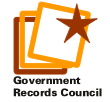 Cyber Hygiene/Technology ManagementGovernment Records Council’s Annual OPRA Seminar Thursday, August 8, 2019George Washington Ballroom, The War Memorial1 Memorial DriveTrenton, NJ 08608Free parking is available for all attendees in Parking Lot 5A/5B (directly across Memorial Drive from The War Memorial).8:30 AM – 9:30 AM	Sign-In and Networking9:30 AM – 11:30 AM	Presenter: Frank F. Caruso, Acting Executive Director    Government Records Council (“GRC”)This presentation will assist government employees, governing bodies, and members of the public to understand the mandatory requirements of the Open Public Records Act (OPRA). Topics discussed will include:A brief overview of OPRA, the GRC’s function, and services provided to requestors and custodians;Discussion of procedure for custodians’ routine handling of OPRA requests;Discussion of common OPRA issues/exemptions and relevant case law; andA brief question and answer session.11:40 AM – 12:30 PM Presenter: Elizabeth Hartmann, Records Manager				   Records Management Services (“RMS”)This presentation will update attendees on recent developments regarding records retentions schedules.12:30 PM – 1:45 PM	Lunch on your own2:00 PM– 3:30 PM	Presenter: Marc Pfeiffer, Assistant Director    Bloustein Local Government Research Center, Rutgers UniversityThis presentation provides an overview of electronic cybersecurity and maintenance. Topics discussed will include:An overview of cybercrime and ways to avoid becoming the victim of a cyber-attack.Discussion of best practices for users to protect themselves from cybercrime.Actions government agencies should take to improve their technology management.Question and answer session.Registration for this event is required.PRE-REGISTRATION CLOSES ON August 2, 2019(See Registration Form Attached)Note: Same Day Registration Will Be Based on Seating AvailabilityThis seminar is FREE OF CHARGERegistration Form“A Review of the Open Public Records Act (OPRA)”Government Records Council’s Annual SeminarRegistrant Name:  Title:  Agency:  E-mail Address:  Estimated OPRA Requests Received Annually (Custodians only): I am seeking the following credits: DCA Continuing Education Units New Jersey Continuing Legal Education Credits (Pending) NoneDCA Continuing Education Units AvailableCMFO/CCFO – Five (5) contact hours: 3.5 Office Management and Ancillary Subjects; 1.5 Info TechCTC – Five (5) contact hours: 3.5 General/Secondary Duties; 1.5 Info TechRMC – Five (5) contact: 3.5 hours Records; 1.5 Info TechCPWM – Five (5) contact hours: 3.5 Government; 1.5 Info TechQPA – Five (5) contact hours: 3.5 Office Admin./General Duties. 1.5 Info TechNew Jersey Continuing Legal Education Credits Applied For, Not Yet ApprovedNote: All credit certificates will be provided at the end of the seminar.PRE-REGISTRATION DEADLINE IS AUGUST 2, 2019 Submit registration form to:Government Records CouncilGovernment.Records@dca.nj.govor (609) 633-6337 (Fax)